  1 октября 2016 года в МБОУ «Основная школа п.Большевик»прошёл День самоуправления . Обучающиеся старших классов были  учителями. Ребята с нетерпением ждали этого дня и очень ответственно готовились.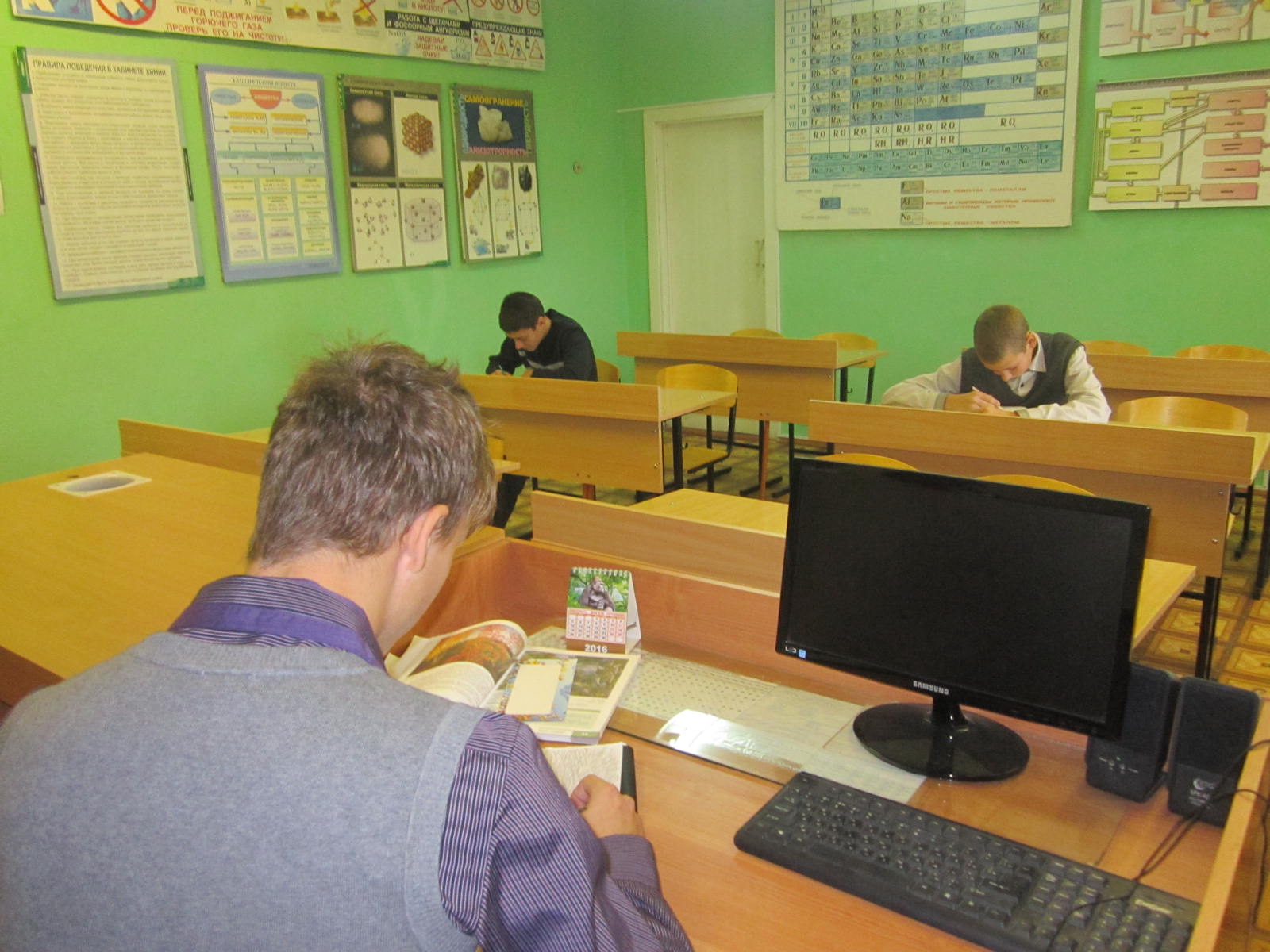 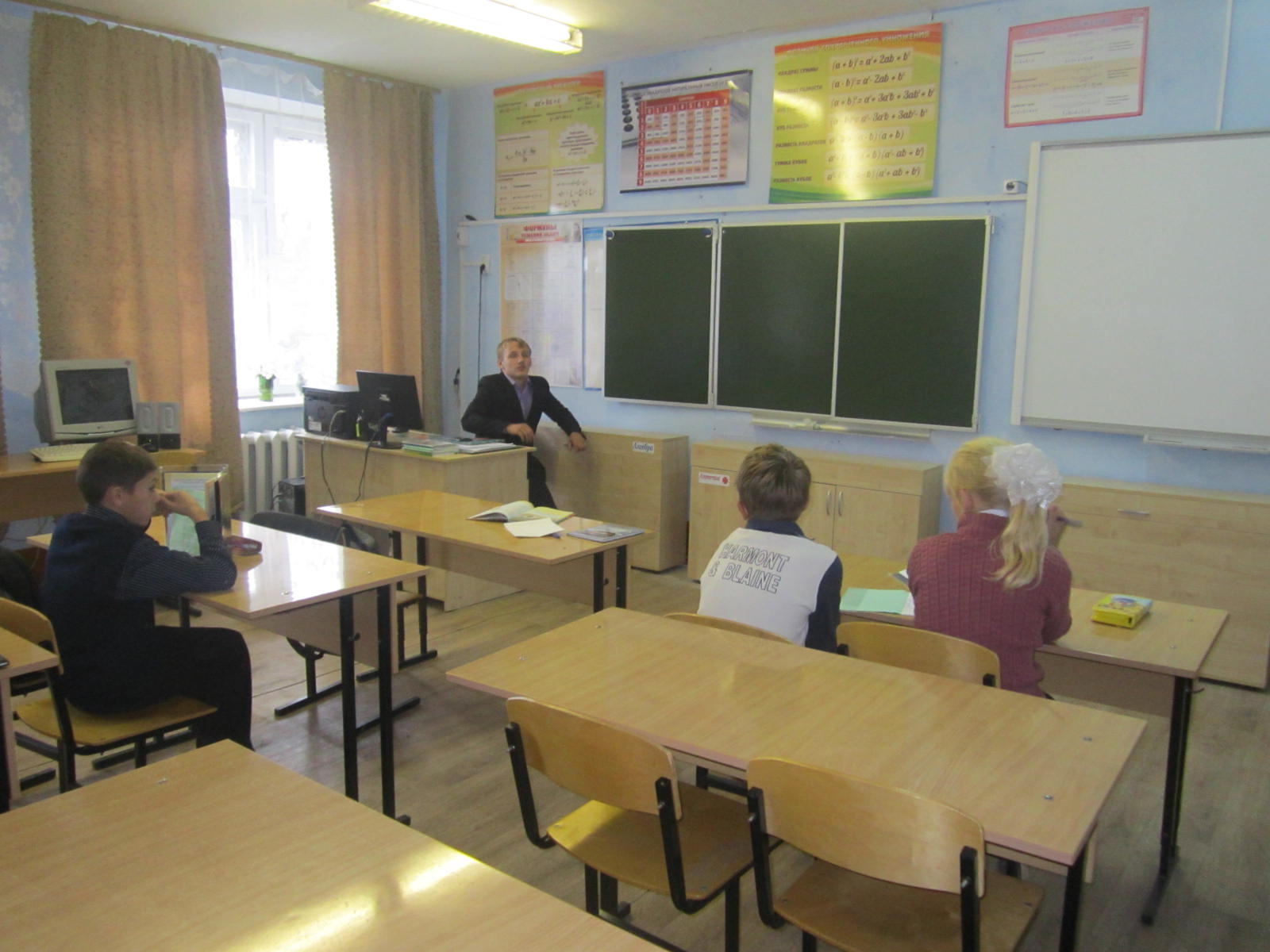      После уроков  ребята поздравили учителей праздничным концертом, где  они пели песни, читали стихи, танцевали и показывали сценки из школьной жизни. 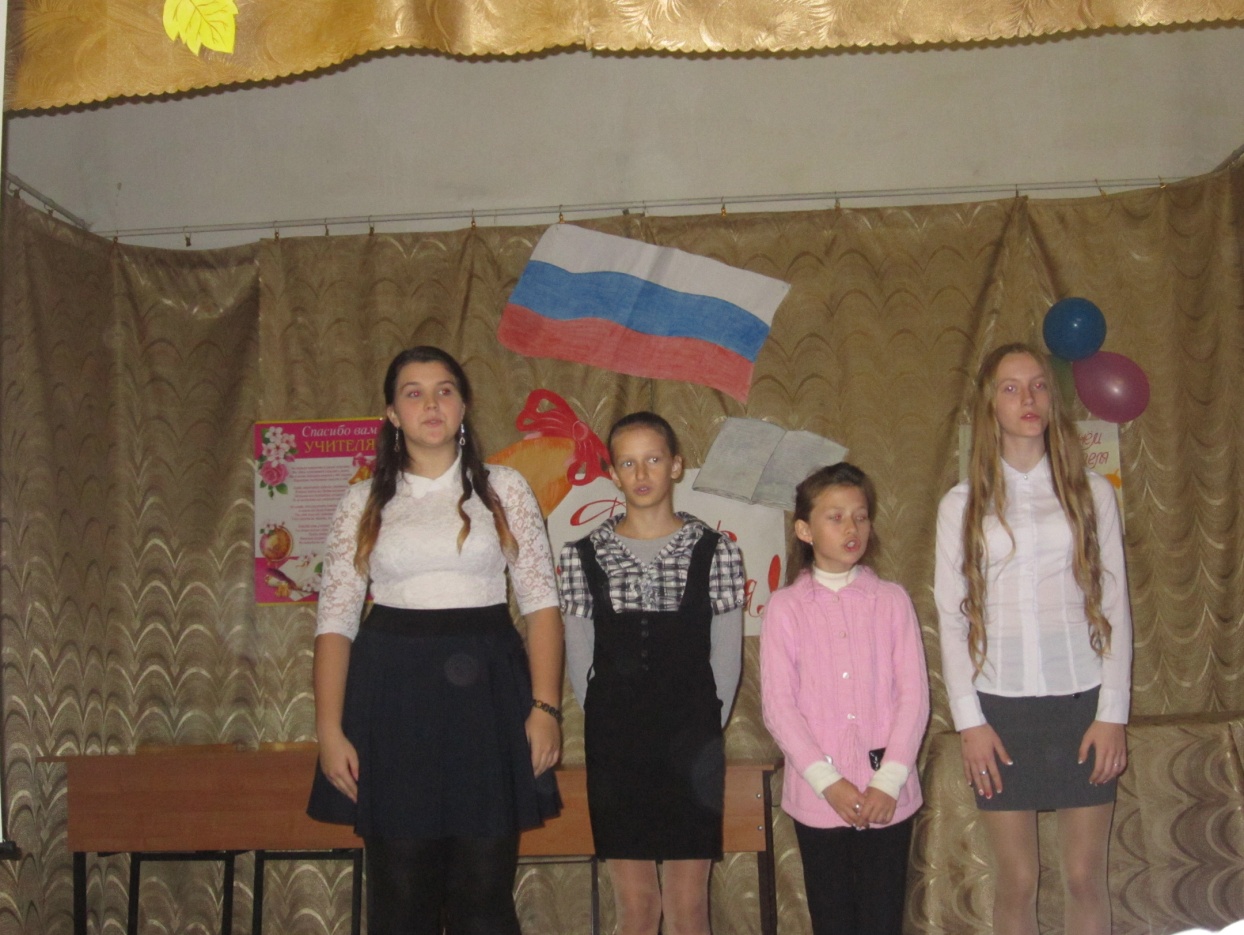 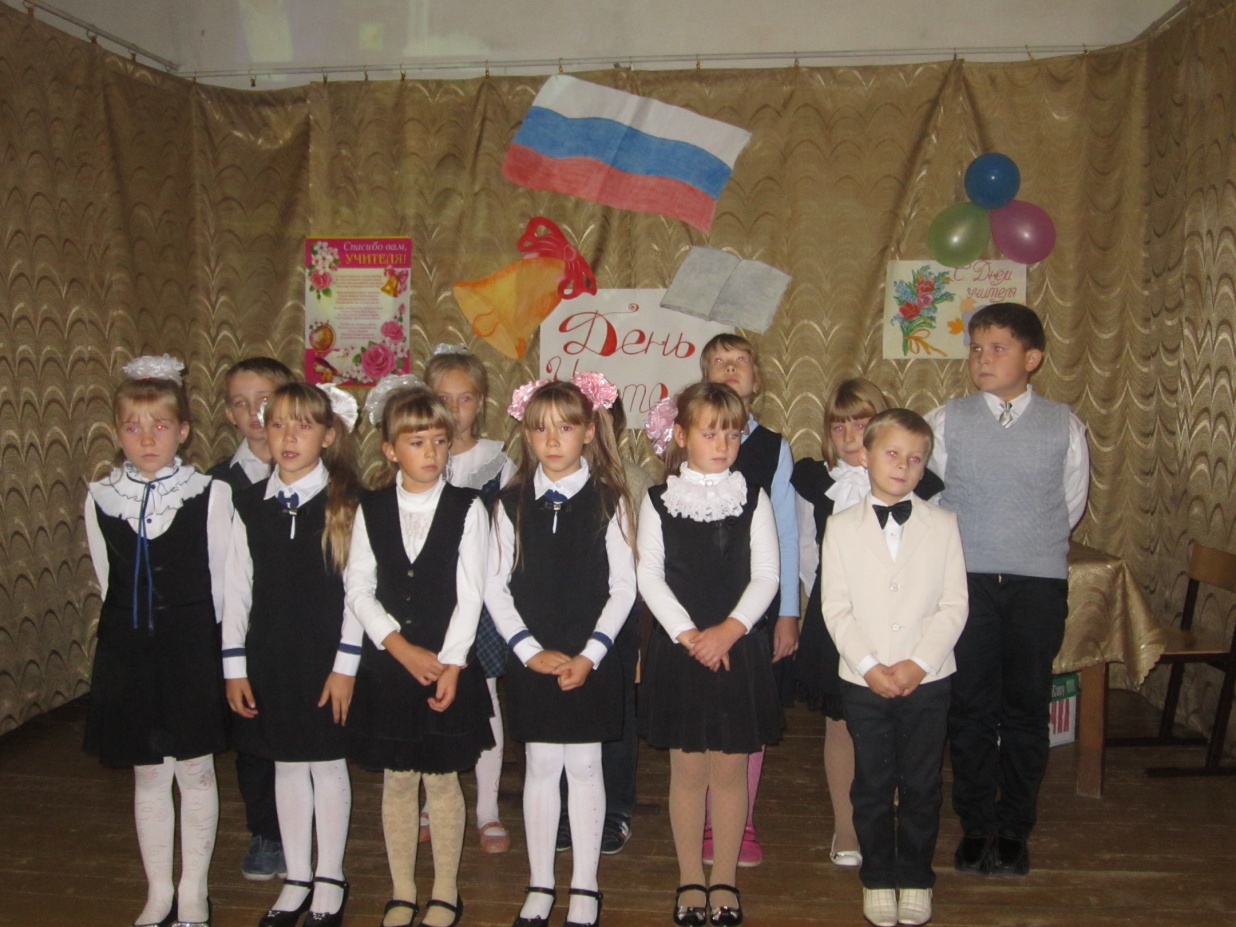 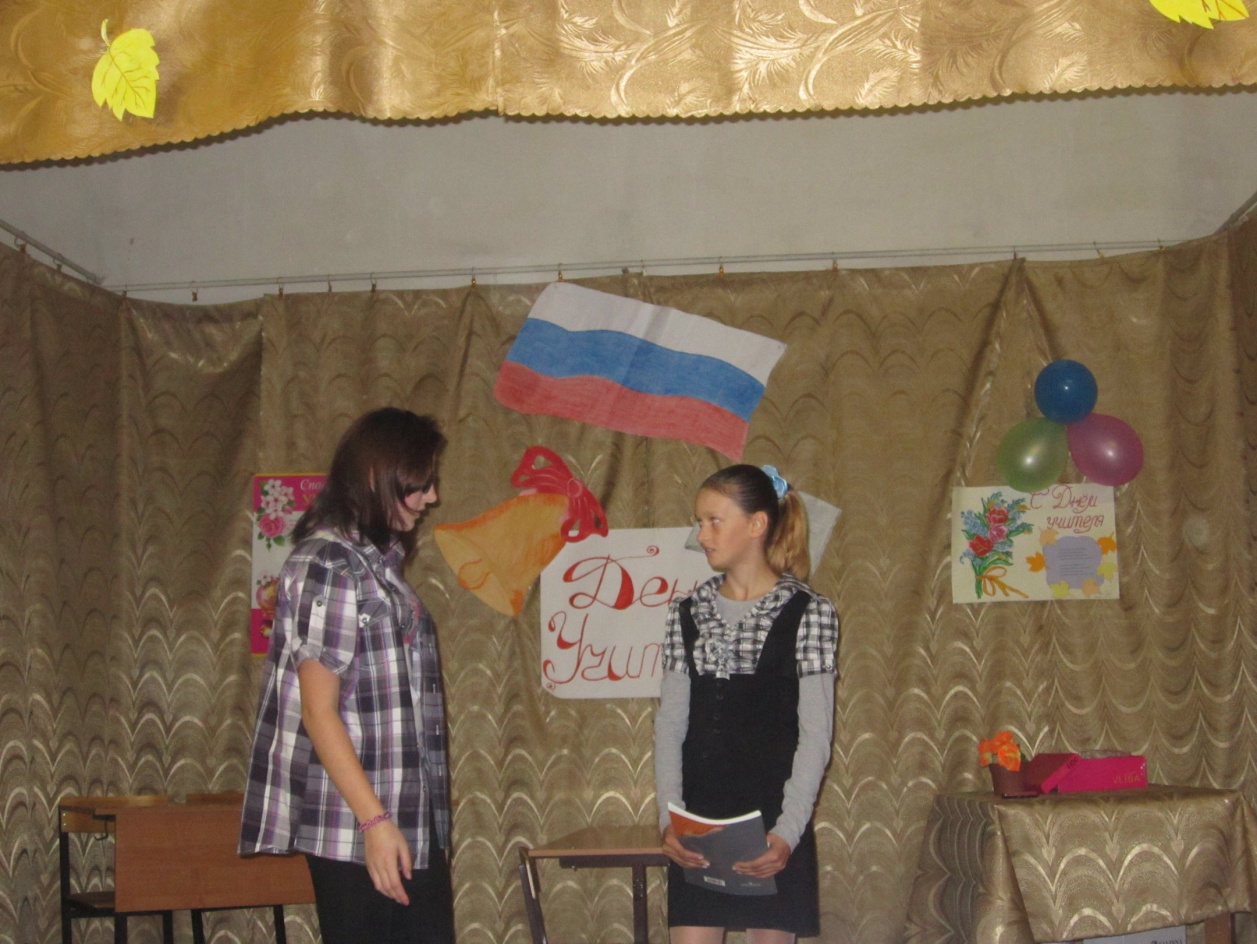 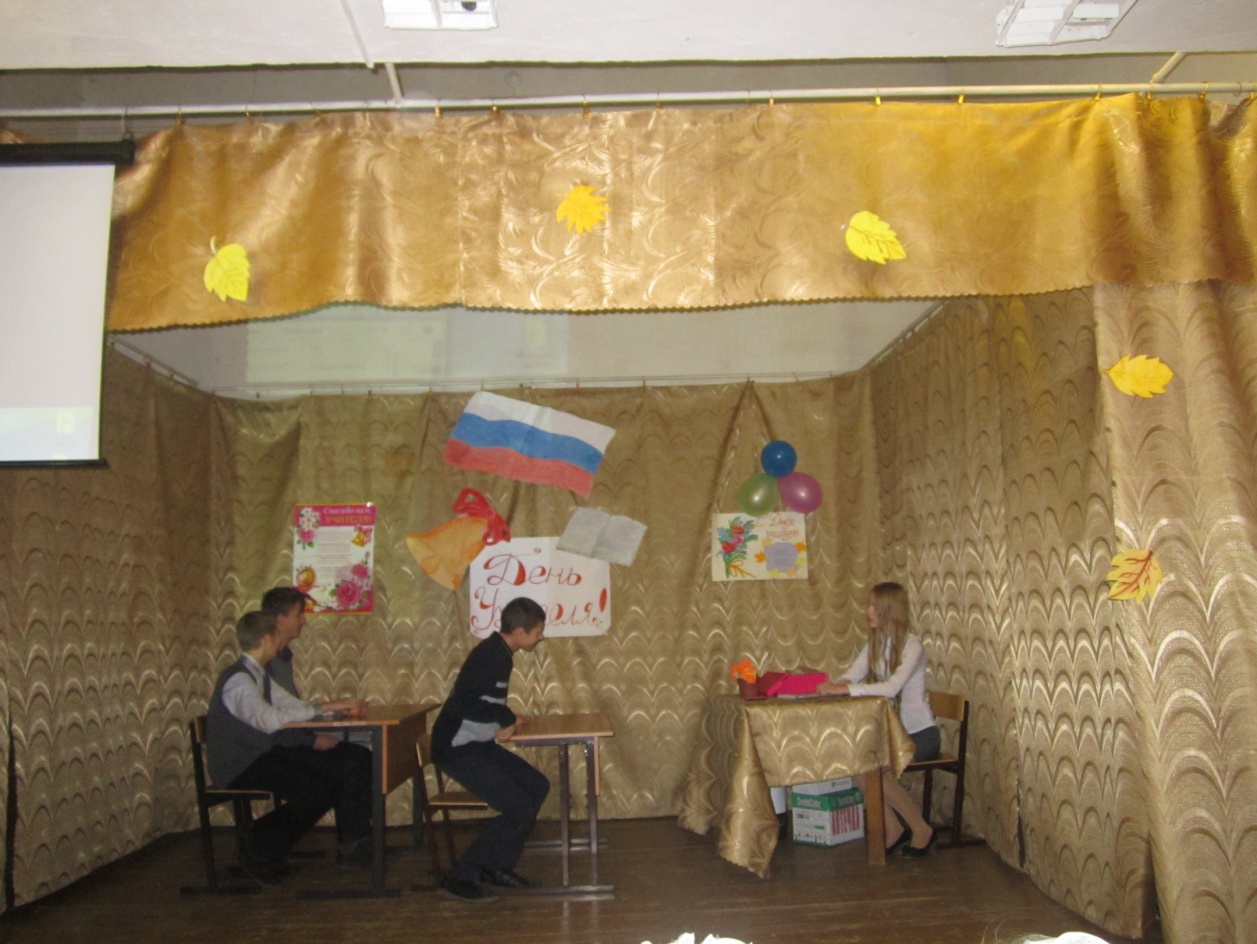 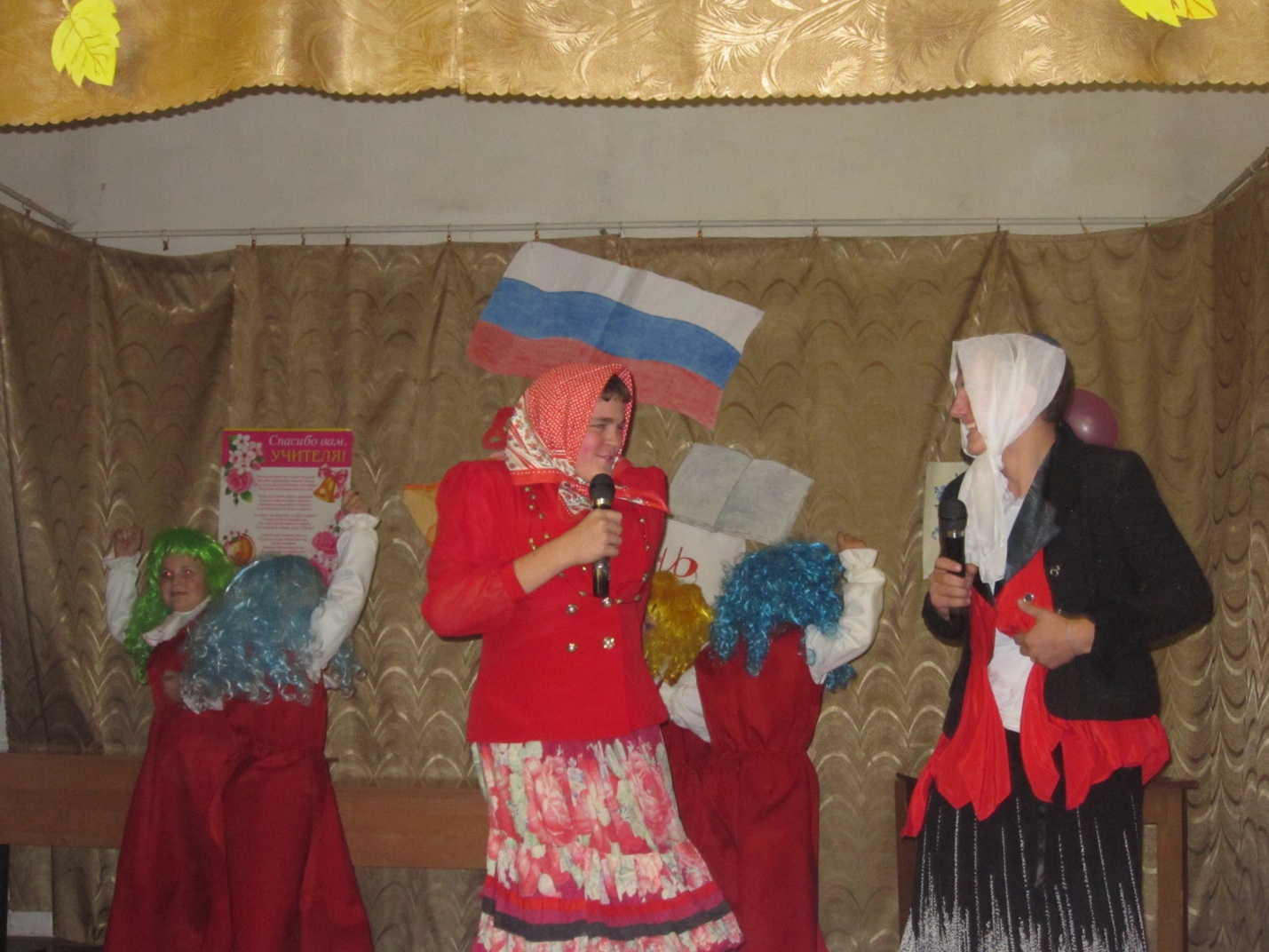 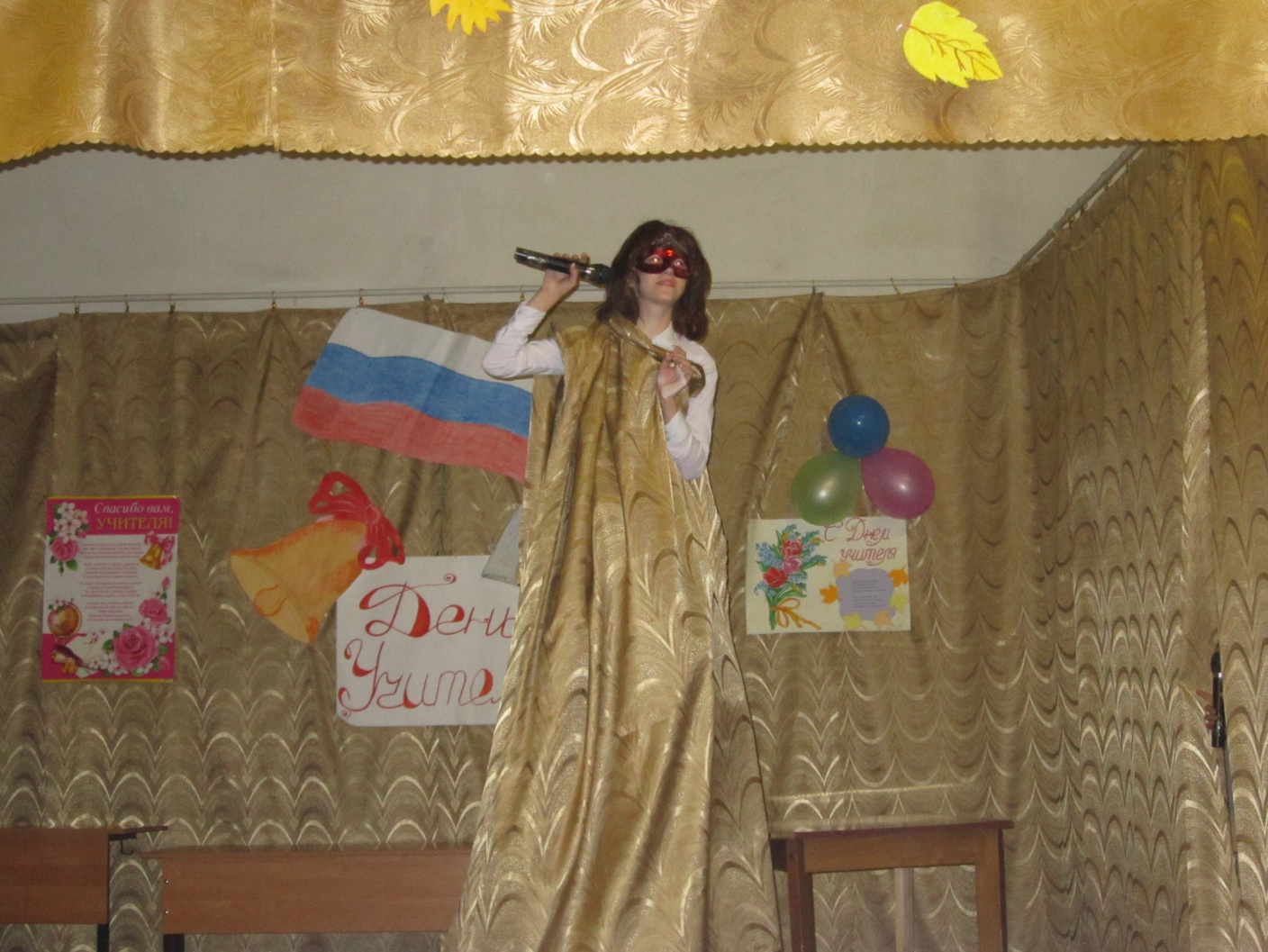 